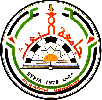 الخطّة الدرسيّة في كليّة.............................................. (داخل الملاك وخارجه)  القسم:...........................................السّنة الدراسيّة............................                 الفصل الدِّراسيّ...........................رئيس القسم                 النائب العلمي                                عميد الكليةRef   .…..…………….Date …...……………الرقـم:…......................التاريخ:.......................ماسم المقرّرعدد السّاعاتعدد السّاعاتعدد الفئاتعدد الفئاتمدرّس المقرّرالمرتبة العلميّةالمرتبة العلميّةمدرِّسو العمليّالمرتبة العلميّةالمرتبة العلميّةمجموع الساعاتمجموع الساعاتمجموع الساعاتالملاحظاتماسم المقرّرنظريّعمليّنظريّعمليّمدرّس المقرّرالنصابمدرِّسو العمليّالنصابالزائدةالملاحظات